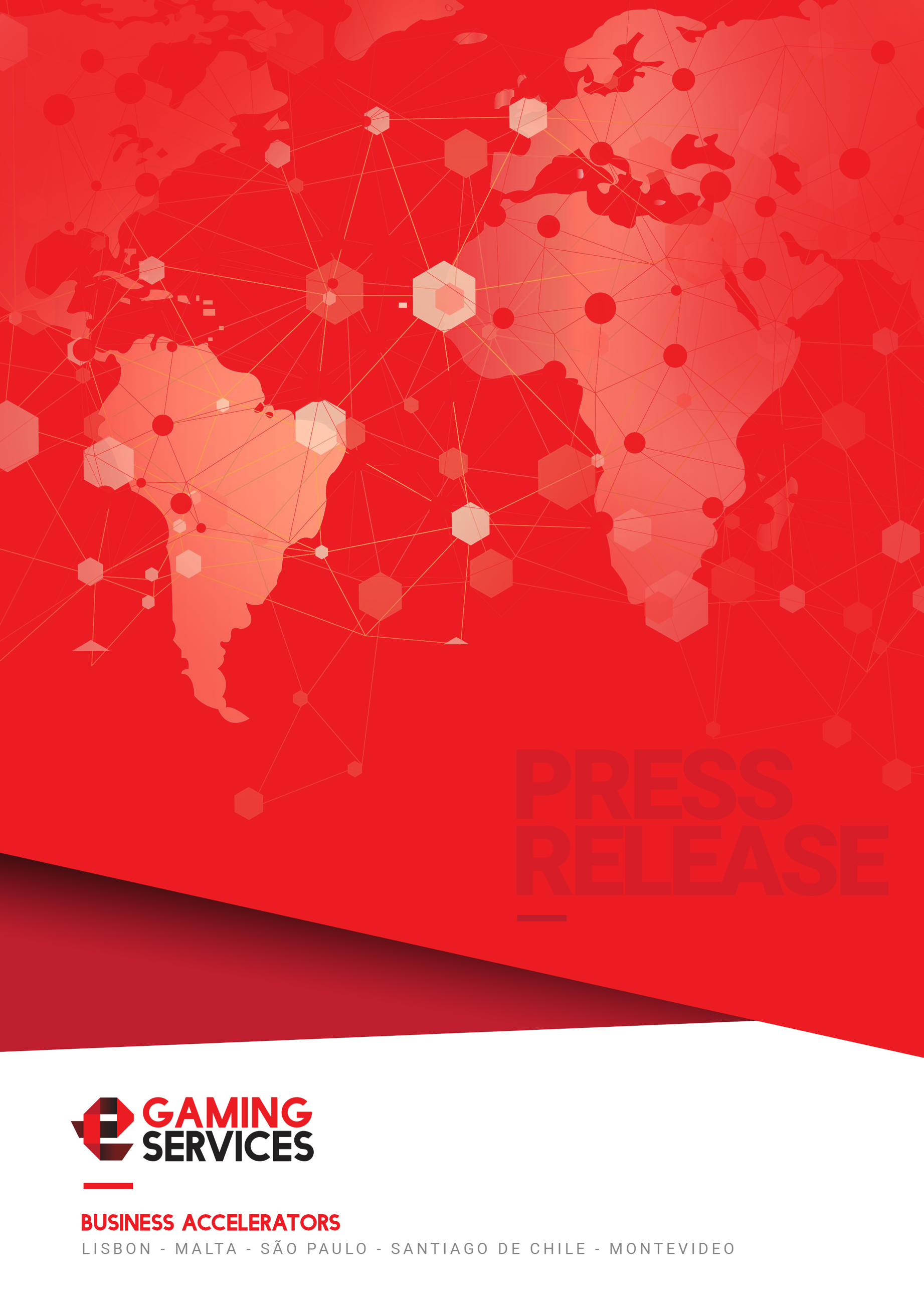 eGamingServices, official sponsor of the Brazilian Gaming CongressThe event will take place on April 22th, 23th and 24thLisbon, April 16th, 2018 - eGamingServices, the digital business accelerator of iGaming operators, will be present at the Brazilian Gaming Congress as an official sponsor, within the framework of its commitment to the Latin American market.The young company has an important investment in the Brazilian market, with 70% of its global turnover coming from this region. eGamingServices offers its consulting, advertising and communications services to operators that seek to adapt their operations to this emerging market, through efficient and effective projects that help industry operators to obtain more customers, mitigate existing risk and generate more income. As a specialist in the Brazilian market, the company helps its clients to understand the cultural specificities of the country. The market is alive, vibrant and ready to receive good projects that add value to an audience that increasingly seeks to have fun in a safe and secure environment. As part of the sponsorship, Tiago Almeida, CEO of eGamingServices will have a conference in which he will give an overview of the existing opportunities in the Latin American market and specifically in Brazil."At eGamingServices each event is a new opportunity for networking and developing business relationships. We face these events not only because of commercial opportunities, but also as spaces where we can find new partners that add value to the service we provide to our clients, which are the betting sites. We embrace and applaud the theme of the fair, which this year is “Strengthening roots”. In all the contacts we make with online betting operators, the regulatory issue in Brazil is present. We believe it is essential to discuss this issue at the event and share our vision. Only with a fair and accessible tax eco-system for open investment the game will prosper in Brazil. ", said Almeida.The Brazilian Gaming Congress will take place in São Paulo between April 22 and 24. Schedule your meeting with us hereTo know more about the services offered by eGamingServices, visit our website at egamingservices.comContact Information
Stephanie Coccoluto Pestana - eGamingServices
Press Relations & Communication Manager
media@egamingservices.com/ s.coccoluto@egamingservices.com 
http://www.egamingservices.com
+351 916 229 594

About eGamingServices
Founded in 2016 and based in the Portuguese city of Lisbon, eGamingServices also has offices in Brazil, Malta and Uruguay. The company helps gaming operators to redefine their product and find their customer online or within the retail channel of some of the regions with the most potential in the industry: Latin America, Europe and Africa. eGamingServices creates effective and efficient projects to help operators find new customers and generate more income. 

For more information, please visit our site or follow us on Linkedin.